112 ヤドリギ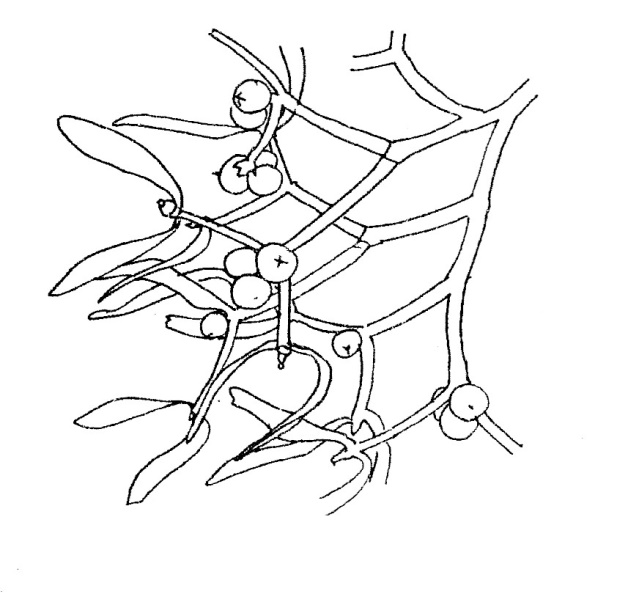 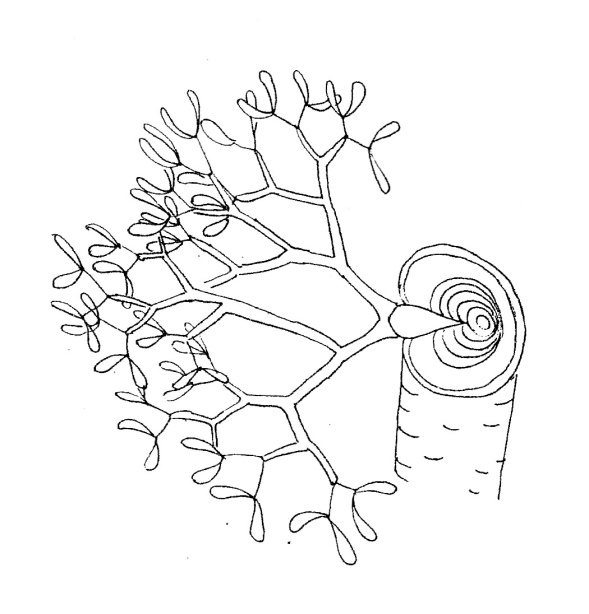 